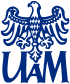 KARTA ZADAŃ STUDENTAPRAKTYKA PEDAGOGICZNArok akademicki ………………1.IMIĘ I NAZWISKO STUDENTA …………………………………………….2.NUMER INDEKSU ……………………………………………………………3.KIERUNEK STUDIÓW Pedagogika – profilaktyka społeczna i resocjalizacja4.ROK STUDIÓW   II/Iº         SEMESTR     III Lp.             Rodzaj zadań Liczba godzin   DataPodpis nauczyciela/opiekuna(czytelny-imię i nazwisko), pieczątka 1.Zapoznanie z dokumentacją szkolną opracowaną w placówce 22.Obserwacja sytuacji wychowawczych w tym sytuacji trudnych wychowawczo, zaburzających ład i porządek oraz sposobów ich rozwiązania 103.Udział w działaniach podejmowanych przez pedagoga/wychowawcę na rzecz uczniów/wychowanków. Konsultacje z pedagogiem/ wychowawcą54.Obserwacja zajęć profilaktycznych z zakresu ryzykownych zachowań  dzieci i młodzieży55.Poznanie i analiza podstawowych dokumentów dotyczących wychowanka dostępnych w szkole/placówce 56. Rozmowy z uczniami/ wychowankami, pomoc w nauce 3      Łącznie       30Łącznie Student/tka odbył/ła w ramach PRAKTYKI PEDAGOGICZNEJ30Zaliczenie nauczyciela akademickiego (data, podpis)